Lampiran 1KUESIONER  STRATEGI MINIMARKET RMPIdentitas Responden No. Responden     	 : Tanggal                 	 : Nama                   	 : Umur                  	 : Jenis Kelamin      	 :  Pendidikan            	 : Jabatan	          	 : Petunjuk pengisian :Berilah tanda x pada salah satu pilihan jawaban yang ada dikolom kanan, sesuai  dengan pendapat Bapak/ Ibu  tentang strategi Minimarkat RMP.Ada 5 (lima) alternatif jawaban SS     =  5  	: Sangat Setuju   S       =  4 	: Setuju              RR    =  3	 : Ragu-Ragu      TS      =  2	 : Tidak Setuju    STS   =  1	 : Sangat Tidak SetujuLAMPIRAN 2Lembar Kuesioner AHPKuesioner AHP untuk memilih strategi  prioritas “Analisis dan Strategi Pengoptimalan Kinerja Minimarket RMP”Kuesioner ini ditujukan untuk memilih prioritas aspek strategi pengoptimalan kinerja  dalam rangka penelitian “Analisis dan Strategi Pengoptimalan Kinerja Minimarket RMP” . Kuesioner AHP ini merupakan lanjutan analisis TWOS yang telah dilaksanakan sebelumnya dan sudah menentukan beberapa strategi terpilih.Penjelasan :Maksud penelitan ini adalah mendapatkan persepsi/penilaian expert yang sifatnya subjektif, sehingga jawaban responden dibuat berdasarkan persepsi responden/expert atas penilaian-penilaian faktor-faktor yang berkaitan dengan penentuan strategi Minimarket RMP.Kegunaan penelitian ini adalah untuk penyusunan skripsi, guna melengkapi salah satu syarat penyelesaian pendidikan pada Jurusan Teknik Industri, Program Strata satu Fakultas Teknik Universitas Islam Majapahit, Mojokerto .Bahwa untuk memperoleh masukan seperti tersebut dalam point 1 diatas, maka yang menjadi responden adalah mereka yang mempunyai pemahaman terhadap masalah yang diteliti (expert).Mengingat pentingnya masukan dari Bapak/Ibu, maka kami mohon agar Bapak/Ibudapat mengisi kuesioner ini dengan sungguh-sungguh,agar hasil yang dicapai memberi alternatif strategi pemasaran terbaik.Karena sifatnya penelitian akademik, maka untuk menjaga keakuratan masukan yangBapak/Ibu berikan, kami mengharapkan Bapak/Ibu berkenan untuk mengisi data-datakuesioner ini berupa identitas diri dan lembar pertanyaan di bawah berikut ini :DATA RESPONDEN (IDENTITAS DIRI)Nama lengkap (beserta gelar):Jabatan (saat ini)		 :Pangkat/golongan		 :No. telp/HP			 :Alamat				 :Jenis kelamin			 : Pria/Wanita *Usia				 :       TahunPendidikan tertinggi		 : SMA /Akademisi /S1 /S2 /S3 Petunjuk Pengisisan		 :Untuk memeberikan penilaian terhadap elemen-elemen permasalahan dari setiap level yang sedang diteliti prioritasnya, penilaian dinyatakan dalam skalanumerik (skala 1 hingga 9) dengan menggunakan skala sebagai berikut :Skala 1 = sama pentingnyaSkala 3 = sedikit lebih penting Skala 5 = jelas lebih penting Skala 7 = sangat jelas lebih penting Skala 9 = mutlak lebih penting Skala 2, 4, 6, dan 8 adalah nilai antara Kuesioner ini menggunakan metode ranking untuk menilai besarnya pengaruh antara satu hal dengan hal lainnya (beri tanda silang pada kotak yang anda pilih)Jika elemen pada kolom sebelah kiri lebih penting dari elemen pada kolom sebelah kanan, nilai perbandingan ini diisikan pada kolom sebelah kiri, danJika sebaliknya, maka diisikan pada sebelah kanan (lihat contoh).Artinya : Pilihan A “Sama Pentingnya” dengan pilihan BArtinya : Pilihan A “Sedikit Penting” dibanding dengan pilihan BArtinya : Pilihan B “ Jelas Lebih Penting “ dibanding dengan pilihan AArtinya :Pilihan B “ Sangat Jelas Lebih Penting” dibanding dengan pilihan AArtinya : Pilihan A “ Mutlak Lebih Penting” dibanding dengan pilihan BArtinya : pilihan A berada pada nilai intermediate 6, karena berada antara nilai 7 dan 5Artinya : pilihan B berada pada nilai intermediate 4, karena berada pada antara nilai 5 dan 3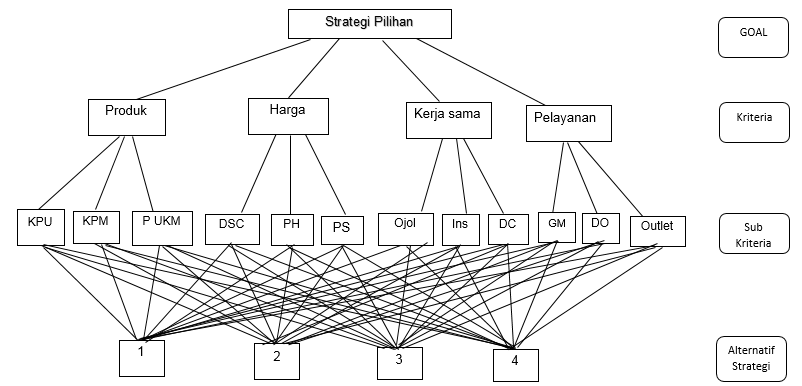 Keterangan :KPU	: Kelengkapan Produk dari data UmumKPM	: Kelengkapan Produk dari data MemberP UKM	: Produk UKMDSC	: DisconPH		: Pengaturan Harga JualPS		: PromosiOjol		: Ojek OnlineINS		: Instansi Negeri dan SwastaDC		: Distributin CenterGM	: Grup Member DO	: Delivery OrderOutlet	: Membuat Outlet Baru Alternatif StrategiMemperbanyak grup member serta memberikan pelayanankhusus terhadap mereka, seperti potongan harga, voucherbelanja dan lain-lain.Membuat program promosi dengan bekerja sama dengan Instansi pemerintah maupunswasta, seperti mensupport kegiatan – kegiatan mereka dengan produk” kita. Membangun cabang outlet baru dengan lokasi yang lebih strategis.Melakukan kegiatan pemasaran secara umum dan penguatan kondisi Minimarket seperti melengkapi produk, pengefisienan anggaran dan pelayanan.Berkaitan dengan pencapaian sasaran strategi Minimarket RMP, maka kriteria strategi manakah yang dianggap lebihpenting untuk diprioritaskan ?Apabila kriteria produk merupakan kriteria strategi yang prioritasuntuk dilakukan sebagai strategi di Minimarket RMP, maka kegiatan manakah yang lebih penting untuk diprioritaskan ?Apabila kriteria Harga merupakan kriteria strategi yang prioritas untuk dilakukan sebagai strategi di Minimarket RMP, maka kegiatan manakah yang lebih penting untuk diprioritaskan ?Apabila kriteria Kerja Sama merupakan kriteria strategi yang prioritas untuk dilakukan sebagai strategi di Minimarket RMP, maka kegiatan manakah yang lebih penting untuk diprioritaskan ?Apabila kriteria Kerja Sama merupakan kriteria strategi yang prioritas untuk dilakukan sebagai strategi di Minimarket RMP, maka kegiatan manakah yang lebih penting untuk diprioritaskan ?Berkaitan dengan strategi Minimarket RMP, alternatif strategi manakah yang dianggap lebih penting untukdiprioritaskan ?Manakah strategi yang lebih penting dilakukan sebagai srategi Minimarket RMP , menurut sub kriteria Kelengkapan Produk Umum ?Manakah strategi yang lebih penting dilakukan sebagai srategi Minimarket RMP , menurut sub kriteria Kelengkapan Produk Member ?Manakah strategi yang lebih penting dilakukan sebagai srategi Minimarket RMP , menurut sub kriteria Produk UKM ?Manakah strategi yang lebih penting dilakukan sebagai srategi Minimarket RMP , menurut sub kriteriaDiscon ?Manakah strategi yang lebih penting dilakukan sebagai srategi Minimarket RMP , menurut sub kriteria Pengaturan Harga Bersaing ?Manakah strategi yang lebih penting dilakukan sebagai srategi Minimarket RMP , menurut sub kriteria Promosi Produk ?Manakah strategi yang lebih penting dilakukan sebagai srategi Minimarket RMP , menurut sub kriteria Ojek Online ?Manakah strategi yang lebih penting dilakukan sebagai srategi Minimarket RMP , menurut sub kriteria Intansi Pemerintah dan Swasta ?Manakah strategi yang lebih penting dilakukan sebagai srategi Minimarket RMP , menurut sub kriteriaDistribution Center?Manakah strategi yang lebih penting dilakukan sebagai srategi Minimarket RMP , menurut sub kriteriaDelivery order ?Manakah strategi yang lebih penting dilakukan sebagai srategi Minimarket RMP , menurut sub kriteriaOutlet Baru?Manakah strategi yang lebih penting dilakukan sebagai srategi Minimarket RMP , menurut sub kriteria Grup Member ?Tabel Pengolahan Kuisioner AHPPenghitungan Komparasi dengan Software Super Decisions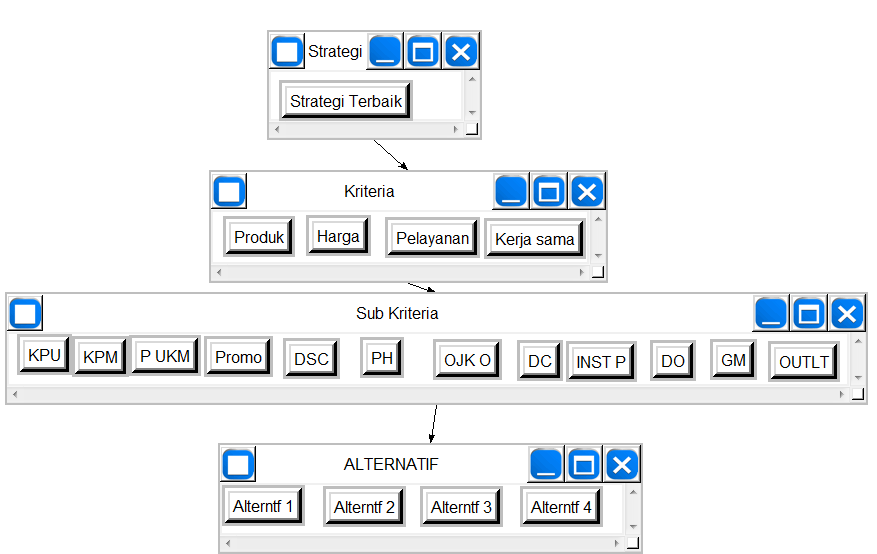 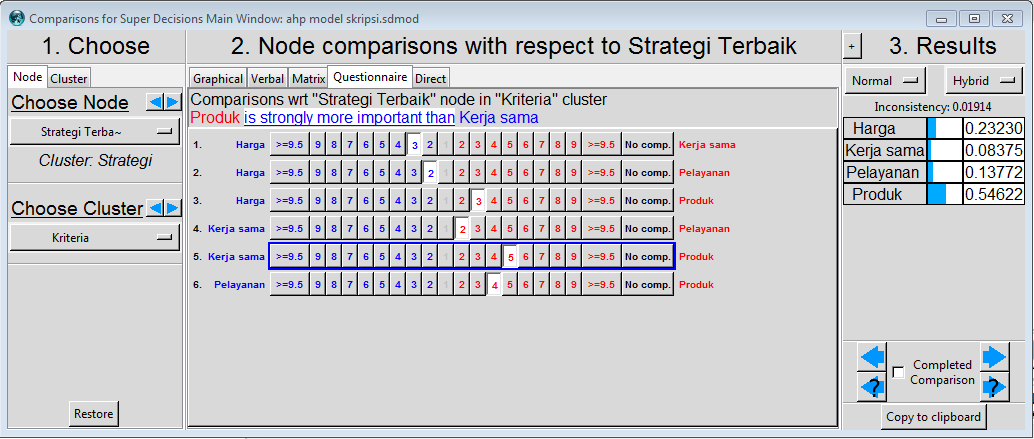 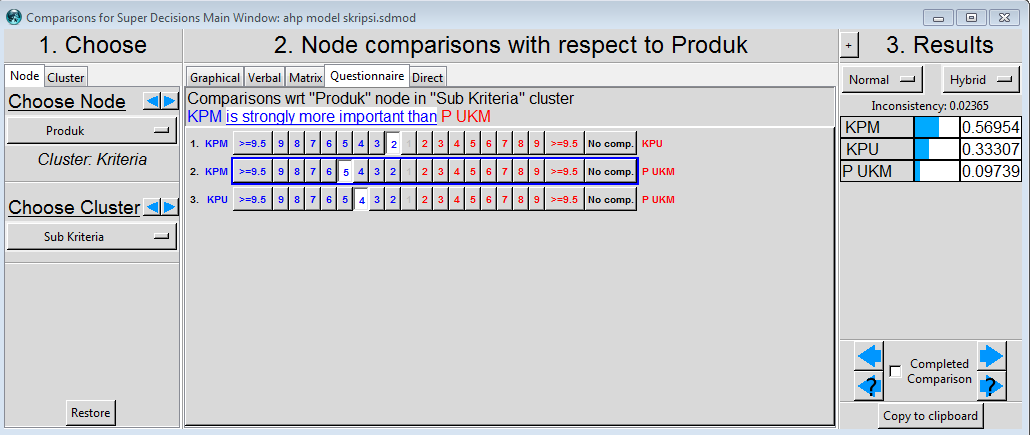 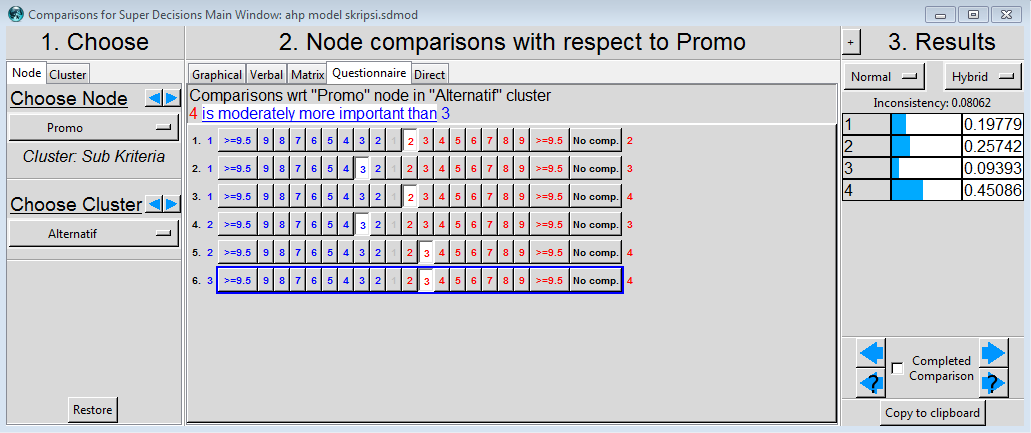 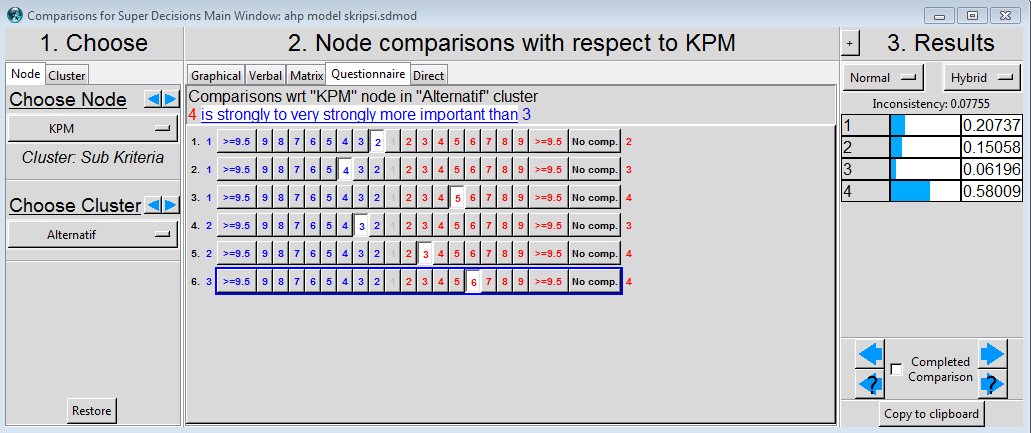 Cek PlagiatBAB I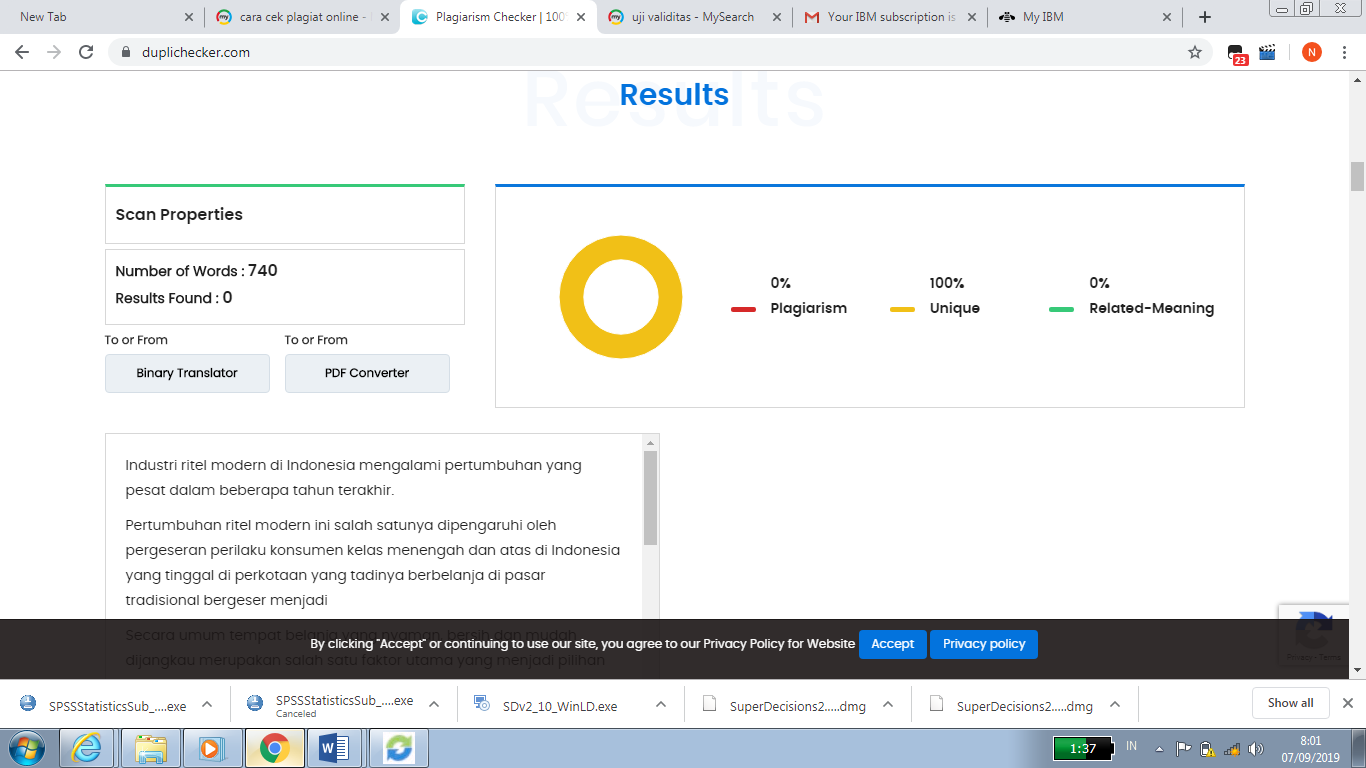 BAB II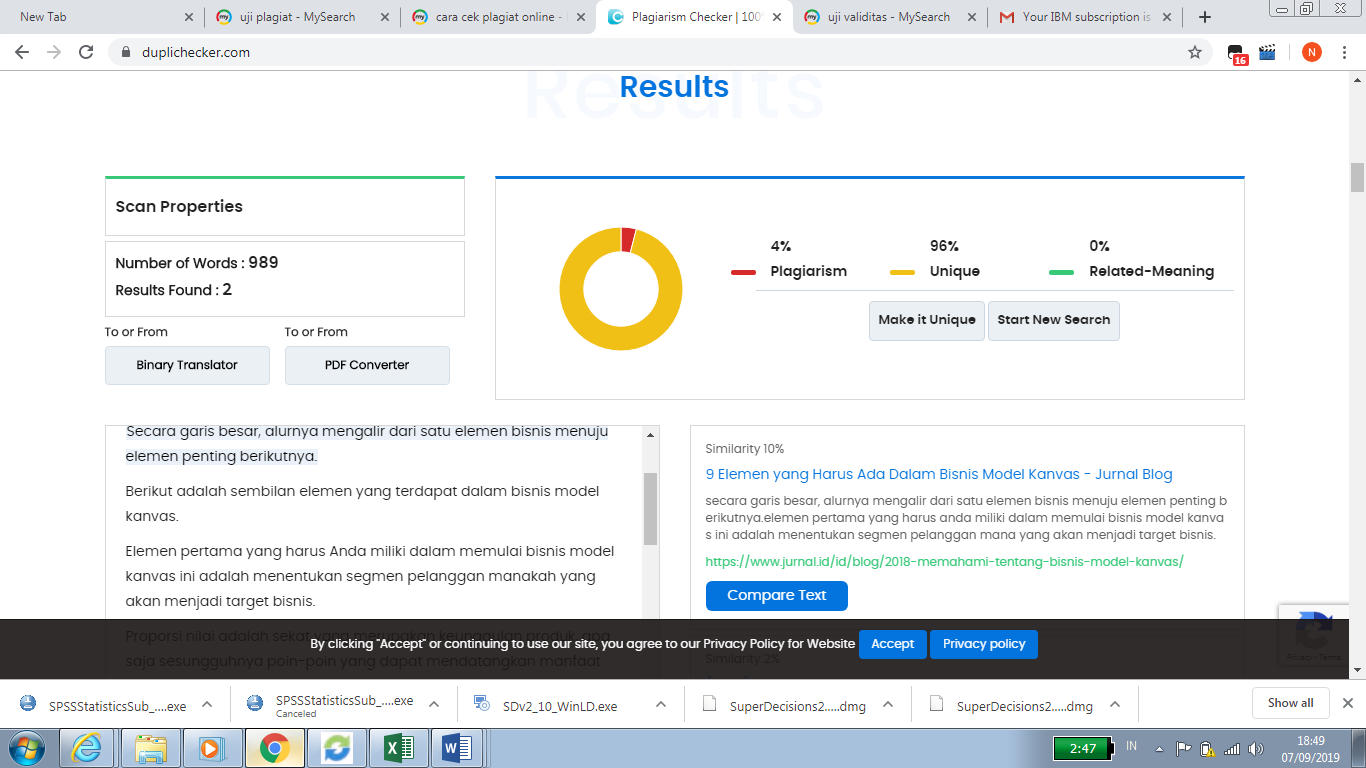 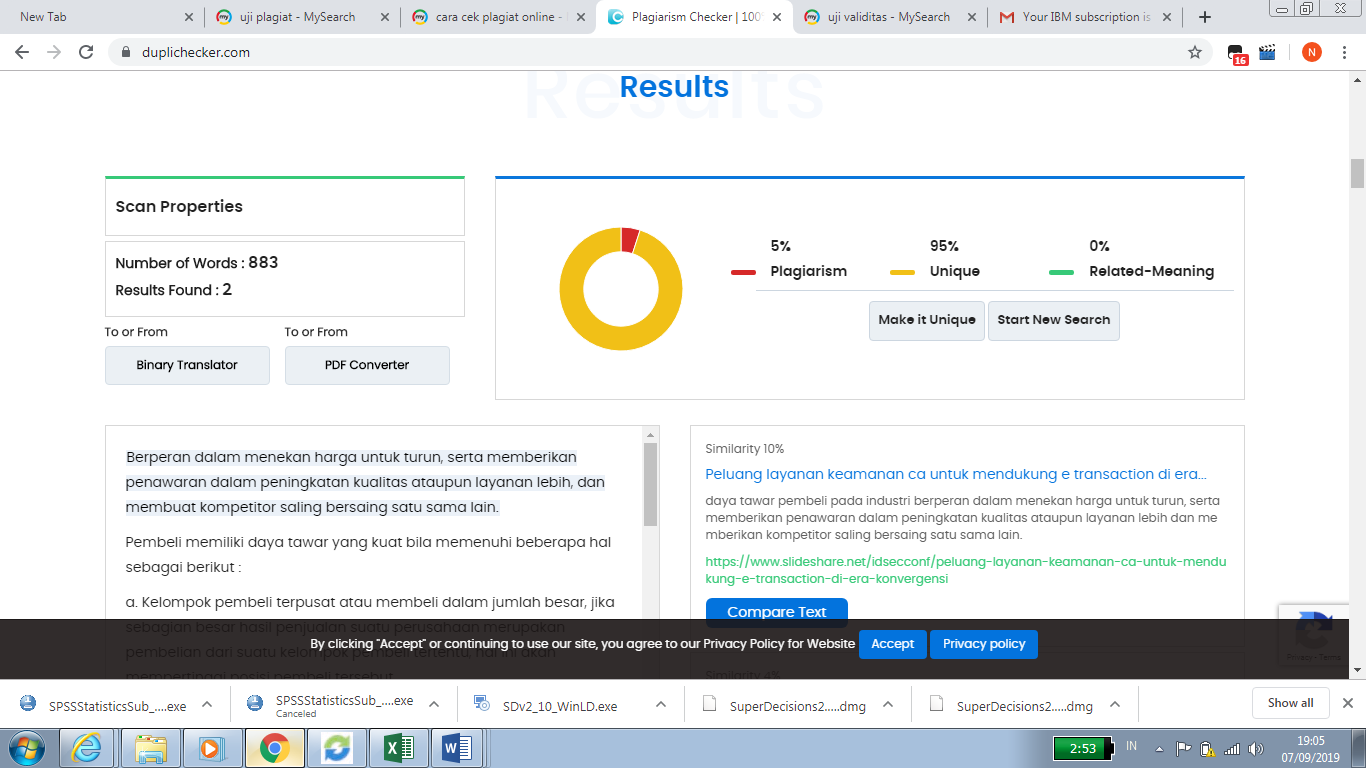 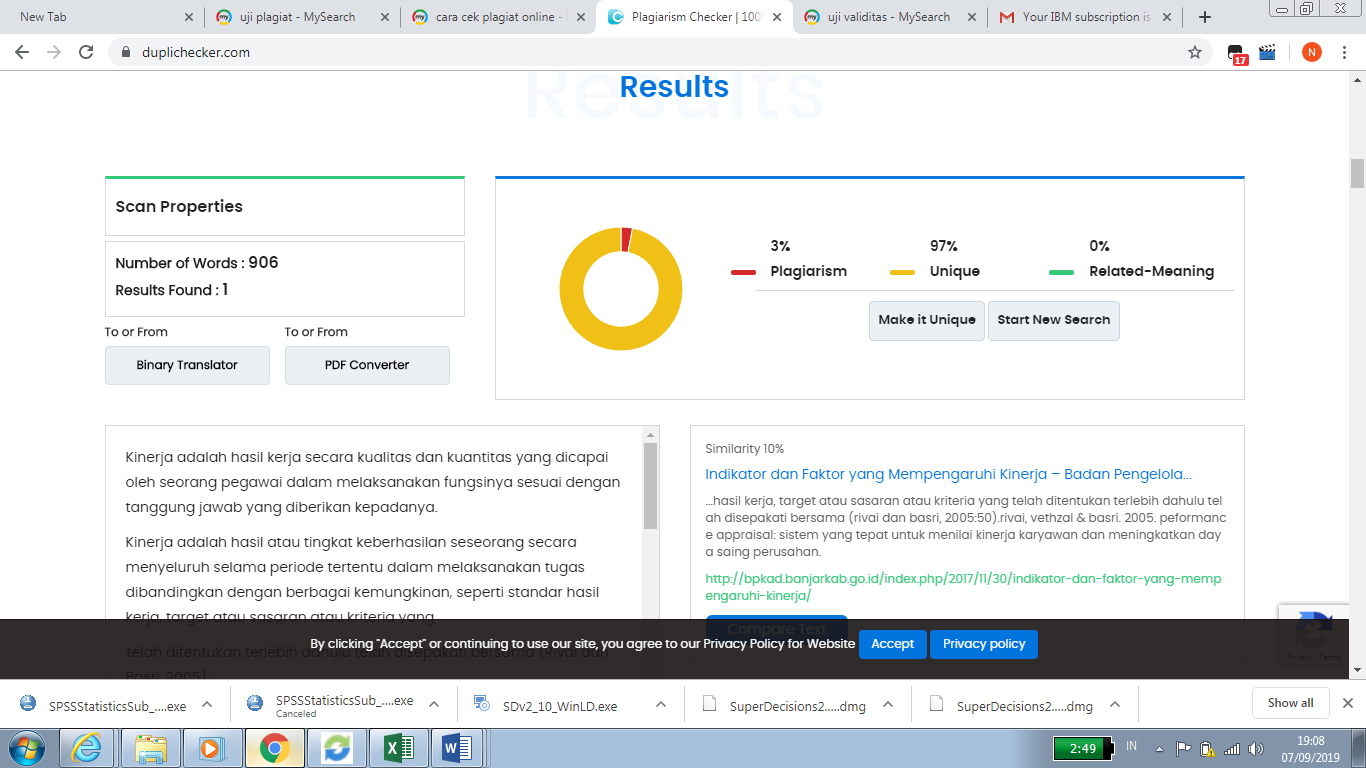 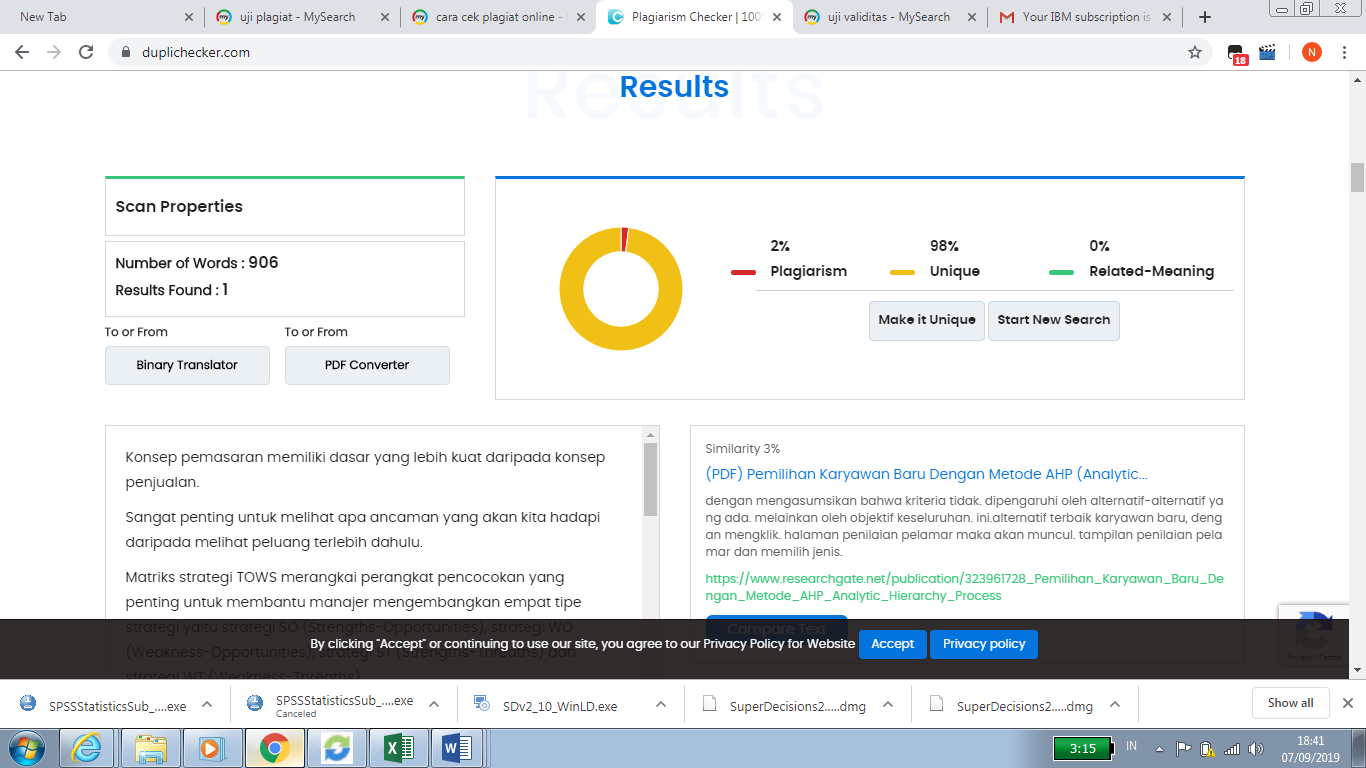  BAB III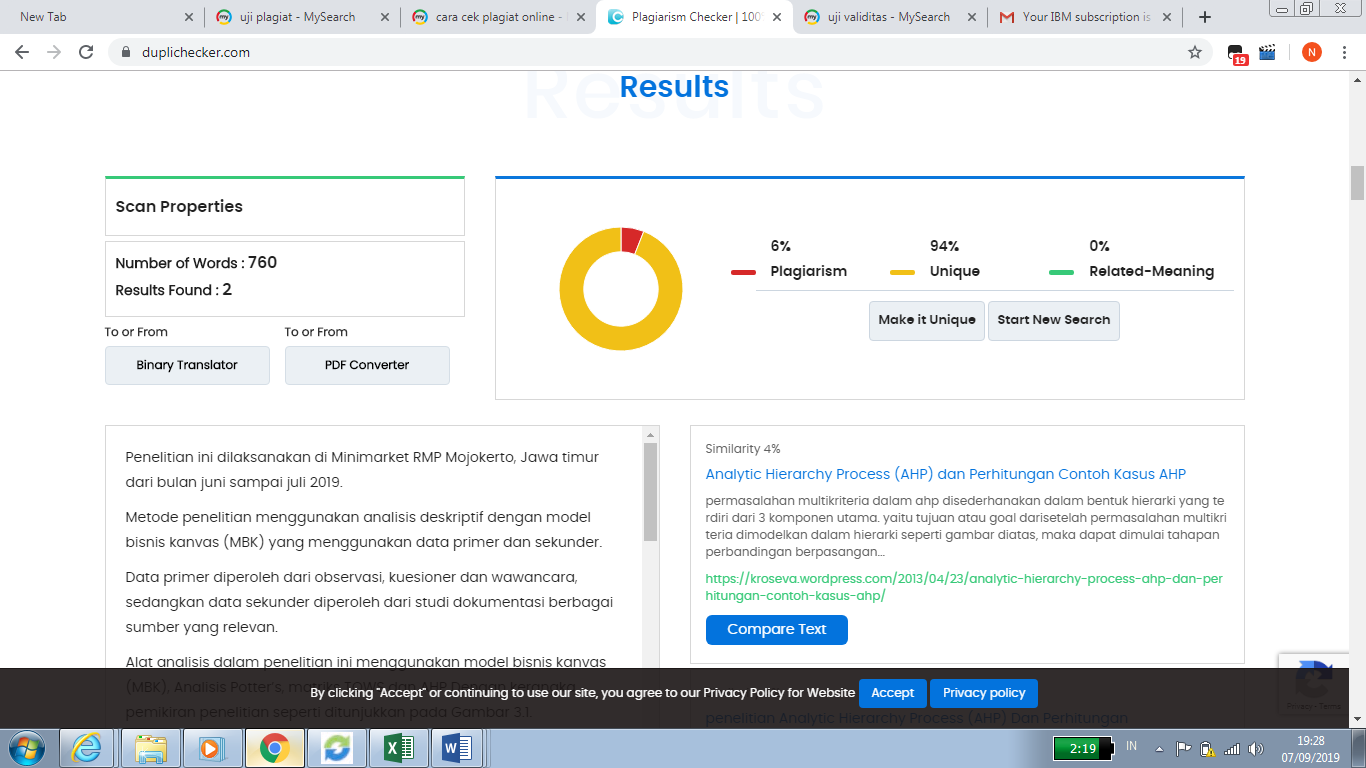 BAB IV dan BAB V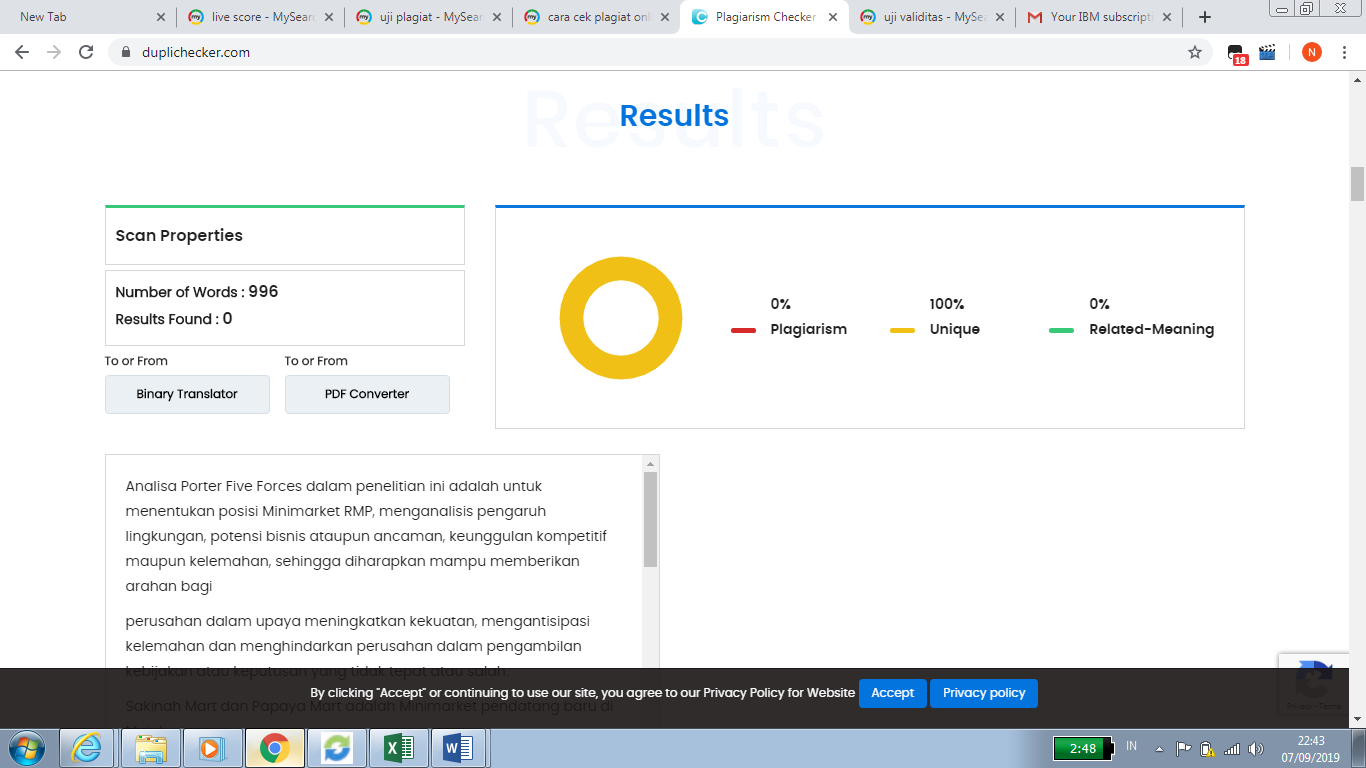 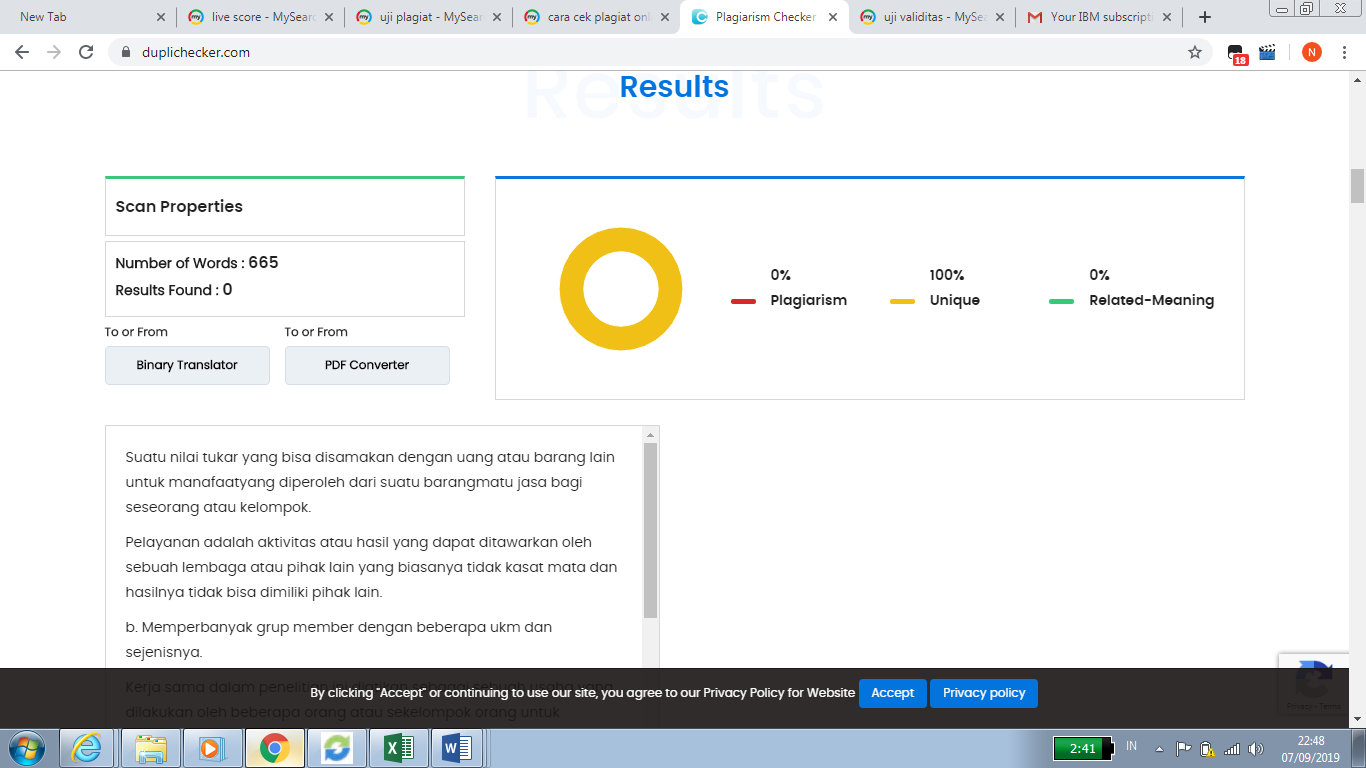 Total plagiarisme  dari Bab I sampai dengan BAB V adalah 20 %NOPERNYATAANSSSRRTSSTSProdukProdukProdukProdukProdukProduk1Kelengkapan produk untuk memenuhi kebutuhan konsumen umum2Kelengkapan produk untuk memenuhi kebutuhan member3Minimarket perlu menjual produk-produk UKMHargaHargaHargaHargaHargaHarga4Pengaturan kembali harga produk untuk bersaing5Menetapkan discon untuk pembelanjaan diatas nominal tertentu6Promosi harga di periode tertentuPelayananPelayananPelayananPelayananPelayananPelayanan7Sistem delivery order untuk pelayanan konsumen8Membentuk grup member sebagai fasilitas promosi9Pembangunan outlet baru yang lebih strategisKerja SamaKerja SamaKerja SamaKerja SamaKerja SamaKerja Sama10Memanfaatkan ojek online untuk pengiriman barang11Kerja sama untuk pembangunan Distribution Center untuk efisiensi harga12Kerjasama dengan instansi pemerintah dan swasta untuk penjualan produkPilihan A98765432123456789Pilihan BPilihan A98765432123456789Pilihan BPilihan A98765432123456789Pilihan BPilihan A98765432123456789Pilihan BPilihan A98765432123456789Pilihan BPilihan A98765432123456789Pilihan BPilihan A98765432123456789Pilihan BKriteriaBobotBobotBobotBobotBobotBobotBobotBobotBobotBobotBobotBobotBobotBobotBobotBobotBobotKreteriaProduk98765432123456789HargaProduk98765432123456789PelayananProduk98765432123456789Kerja samaHarga98765432123456789PelayananHarga98765432123456789Kerja samaPelayanan98765432123456789Kerja sama1 = Sama Penting3 = Sedikit Lebih Penting5= Jelas Lebih Penting7= Sangat Jelas Lebih Penting9= Mutlak lebih Penting Sub KriteriaBobotBobotBobotBobotBobotBobotBobotBobotBobotBobotBobotBobotBobotBobotBobotBobotBobotSub KreteriaKelengkapan Produk U98765432123456789Kelengkapan Produk MKelengkapan Produk U98765432123456789Produk UKMProduk UKM98765432123456789Kelengkapan Produk MSub KriteriaBobotBobotBobotBobotBobotBobotBobotBobotBobotBobotBobotBobotBobotBobotBobotBobotBobotSub KreteriaPengaturan Harga98765432123456789Discon Pengaturan Harga98765432123456789PromosiPromosi98765432123456789Discon1 = Sama Penting3 = Sedikit Lebih Penting5= Jelas Lebih Penting7= Sangat Jelas Lebih Penting9= Mutlak lebih PentingSub KriteriaBobotBobotBobotBobotBobotBobotBobotBobotBobotBobotBobotBobotBobotBobotBobotBobotBobotSub KreteriaDC98765432123456789Ojek OnlineDC98765432123456789Instansi Pemerintah dan SwastaOjek Online98765432123456789Instansi Pemerintah dan Swasta1 = Sama Penting3 = Sedikit Lebih Penting5= Jelas Lebih Penting7= Sangat Jelas Lebih Penting9= Mutlak lebih PentingSub KriteriaBobotBobotBobotBobotBobotBobotBobotBobotBobotBobotBobotBobotBobotBobotBobotBobotBobotSub KreteriaOutlet Baru98765432123456789Delivery OrderOutlet Baru98765432123456789Grup MemberDelivery Order98765432123456789Grup Member1 = Sama Penting3 = Sedikit Lebih Penting5= Jelas Lebih Penting7= Sangat Jelas Lebih Penting9= Mutlak lebih PentingStrategiBobotBobotBobotBobotBobotBobotBobotBobotBobotBobotBobotBobotBobotBobotBobotBobotBobotStrategiMemperbanyak grup member98765432123456789Membangun Outlet BaruMemperbanyak grup member98765432123456789Kerja sama  Instansi Pemerintah dan SwastaMemperbanyak grup member98765432123456789Penguatan internal MinimarketPenguatan internal Minimarket98765432123456789Membangun Outlet BaruPenguatan internal Minimarket98765432123456789Kerja sama  Instansi Pemerintah dan SwastaMembangun Outlet Baru98765432123456789Kerja sama  Instansi Pemerintah dan Swasta1 = Sama Penting3 = Sedikit Lebih Penting5= Jelas Lebih Penting7= Sangat Jelas Lebih Penting9= Mutlak lebih PentingStrategiBobotBobotBobotBobotBobotBobotBobotBobotBobotBobotBobotBobotBobotBobotBobotBobotBobotBobotBobotBobotBobotStrategiStrategiMemperbanyak grup member998765443212234567889Membangun Outlet BaruMembangun Outlet BaruMemperbanyak grup member998765443212234567889Kerja sama  Instansi Pemerintah dan SwastaKerja sama  Instansi Pemerintah dan SwastaMemperbanyak grup member998765443212234567889Penguatan internal MinimarketPenguatan internal MinimarketPenguatan internal Minimarket998765443212234567889Membangun Outlet BaruMembangun Outlet BaruPenguatan internal Minimarket998765443212234567889Kerja sama  Instansi Pemerintah dan SwastaKerja sama  Instansi Pemerintah dan SwastaMembangun Outlet Baru998765443212234567889Kerja sama  Instansi Pemerintah dan SwastaKerja sama  Instansi Pemerintah dan Swasta1 = Sama Penting1 = Sama Penting3 = Sedikit Lebih Penting3 = Sedikit Lebih Penting3 = Sedikit Lebih Penting3 = Sedikit Lebih Penting3 = Sedikit Lebih Penting3 = Sedikit Lebih Penting5= Jelas Lebih Penting5= Jelas Lebih Penting5= Jelas Lebih Penting5= Jelas Lebih Penting5= Jelas Lebih Penting7= Sangat Jelas Lebih Penting7= Sangat Jelas Lebih Penting7= Sangat Jelas Lebih Penting7= Sangat Jelas Lebih Penting7= Sangat Jelas Lebih Penting7= Sangat Jelas Lebih Penting7= Sangat Jelas Lebih Penting9= Mutlak lebih Penting9= Mutlak lebih Penting9= Mutlak lebih PentingStrategiBobotBobotBobotBobotBobotBobotBobotBobotBobotBobotBobotBobotBobotBobotBobotBobotBobotStrategiMemperbanyak grup member98765432123456789Membangun Outlet BaruMemperbanyak grup member98765432123456789Kerja sama  Instansi Pemerintah dan SwastaMemperbanyak grup member98765432123456789Penguatan internal MinimarketPenguatan internal Minimarket98765432123456789Membangun Outlet BaruPenguatan internal Minimarket98765432123456789Kerja sama  Instansi Pemerintah dan SwastaMembangun Outlet Baru98765432123456789Kerja sama  Instansi Pemerintah dan Swasta1 = Sama Penting3 = Sedikit Lebih Penting5= Jelas Lebih Penting7= Sangat Jelas Lebih Penting9= Mutlak lebih PentingStrategiBobotBobotBobotBobotBobotBobotBobotBobotBobotBobotBobotBobotBobotBobotBobotBobotBobotStrategiMemperbanyak grup member98765432123456789Membangun Outlet BaruMemperbanyak grup member98765432123456789Kerja sama  Instansi Pemerintah dan SwastaMemperbanyak grup member98765432123456789Penguatan internal MinimarketPenguatan internal Minimarket98765432123456789Membangun Outlet BaruPenguatan internal Minimarket98765432123456789Kerja sama  Instansi Pemerintah dan SwastaMembangun Outlet Baru98765432123456789Kerja sama  Instansi Pemerintah dan Swasta1 = Sama Penting3 = Sedikit Lebih Penting5= Jelas Lebih Penting7= Sangat Jelas Lebih Penting9= Mutlak lebih PentingStrategiBobotBobotBobotBobotBobotBobotBobotBobotBobotBobotBobotBobotBobotBobotBobotBobotBobotStrategiMemperbanyak grup member98765432123456789Membangun Outlet BaruMemperbanyak grup member98765432123456789Kerja sama  Instansi Pemerintah dan SwastaMemperbanyak grup member98765432123456789Penguatan internal MinimarketPenguatan internal Minimarket98765432123456789Membangun Outlet BaruPenguatan internal Minimarket98765432123456789Kerja sama  Instansi Pemerintah dan SwastaMembangun Outlet Baru98765432123456789Kerja sama  Instansi Pemerintah dan Swasta1 = Sama Penting3 = Sedikit Lebih Penting5= Jelas Lebih Penting7= Sangat Jelas Lebih Penting9= Mutlak lebih PentingStrategiBobotBobotBobotBobotBobotBobotBobotBobotBobotBobotBobotBobotBobotBobotBobotBobotBobotStrategiMemperbanyak grup member98765432123456789Membangun Outlet BaruMemperbanyak grup member98765432123456789Kerja sama  Instansi Pemerintah dan SwastaMemperbanyak grup member98765432123456789Penguatan internal MinimarketPenguatan internal Minimarket98765432123456789Membangun Outlet BaruPenguatan internal Minimarket98765432123456789Kerja sama  Instansi Pemerintah dan SwastaMembangun Outlet Baru98765432123456789Kerja sama  Instansi Pemerintah dan Swasta1 = Sama Penting3 = Sedikit Lebih Penting5= Jelas Lebih Penting7= Sangat Jelas Lebih Penting9= Mutlak lebih PentingStrategiBobotBobotBobotBobotBobotBobotBobotBobotBobotBobotBobotBobotBobotBobotBobotBobotBobotStrategiMemperbanyak grup member98765432123456789Membangun Outlet BaruMemperbanyak grup member98765432123456789Kerja sama  Instansi Pemerintah dan SwastaMemperbanyak grup member98765432123456789Penguatan internal MinimarketPenguatan internal Minimarket98765432123456789Membangun Outlet BaruPenguatan internal Minimarket98765432123456789Kerja sama  Instansi Pemerintah dan SwastaMembangun Outlet Baru98765432123456789Kerja sama  Instansi Pemerintah dan SwastaStrategiBobotBobotBobotBobotBobotBobotBobotBobotBobotBobotBobotBobotBobotBobotBobotBobotBobotStrategiMemperbanyak grup member98765432123456789Membangun Outlet BaruMemperbanyak grup member98765432123456789Kerja sama  Instansi Pemerintah dan SwastaMemperbanyak grup member98765432123456789Penguatan internal MinimarketPenguatan internal Minimarket98765432123456789Membangun Outlet BaruPenguatan internal Minimarket98765432123456789Kerja sama  Instansi Pemerintah dan SwastaMembangun Outlet Baru98765432123456789Kerja sama  Instansi Pemerintah dan Swasta1 = Sama Penting3 = Sedikit Lebih Penting5= Jelas Lebih Penting7= Sangat Jelas Lebih Penting9= Mutlak lebih PentingStrategiBobotBobotBobotBobotBobotBobotBobotBobotBobotBobotBobotBobotBobotBobotBobotBobotBobotStrategiMemperbanyak grup member98765432123456789Membangun Outlet BaruMemperbanyak grup member98765432123456789Kerja sama  Instansi Pemerintah dan SwastaMemperbanyak grup member98765432123456789Penguatan internal MinimarketPenguatan internal Minimarket98765432123456789Membangun Outlet BaruPenguatan internal Minimarket98765432123456789Kerja sama  Instansi Pemerintah dan SwastaMembangun Outlet Baru98765432123456789Kerja sama  Instansi Pemerintah dan Swasta1 = Sama Penting3 = Sedikit Lebih Penting5= Jelas Lebih Penting7= Sangat Jelas Lebih Penting9= Mutlak lebih PentingStrategiBobotBobotBobotBobotBobotBobotBobotBobotBobotBobotBobotBobotBobotBobotBobotBobotBobotStrategiMemperbanyak grup member98765432123456789Membangun Outlet BaruMemperbanyak grup member98765432123456789Kerja sama  Instansi Pemerintah dan SwastaMemperbanyak grup member98765432123456789Penguatan internal MinimarketPenguatan internal Minimarket98765432123456789Membangun Outlet BaruPenguatan internal Minimarket98765432123456789Kerja sama  Instansi Pemerintah dan SwastaMembangun Outlet Baru98765432123456789Kerja sama  Instansi Pemerintah dan Swasta1 = Sama Penting3 = Sedikit Lebih Penting5= Jelas Lebih Penting7= Sangat Jelas Lebih Penting9= Mutlak lebih PentingStrategiBobotBobotBobotBobotBobotBobotBobotBobotBobotBobotBobotBobotBobotBobotBobotBobotBobotStrategiMemperbanyak grup member98765432123456789Membangun Outlet BaruMemperbanyak grup member98765432123456789Kerja sama  Instansi Pemerintah dan SwastaMemperbanyak grup member98765432123456789Penguatan internal MinimarketPenguatan internal Minimarket98765432123456789Membangun Outlet BaruPenguatan internal Minimarket98765432123456789Kerja sama  Instansi Pemerintah dan SwastaMembangun Outlet Baru98765432123456789Kerja sama  Instansi Pemerintah dan Swasta1 = Sama Penting3 = Sedikit Lebih Penting5= Jelas Lebih Penting7= Sangat Jelas Lebih Penting9= Mutlak lebih PentingStrategiBobotBobotBobotBobotBobotBobotBobotBobotBobotBobotBobotBobotBobotBobotBobotBobotBobotStrategiMemperbanyak grup member98765432123456789Membangun Outlet BaruMemperbanyak grup member98765432123456789Kerja sama  Instansi Pemerintah dan SwastaMemperbanyak grup member98765432123456789Penguatan internal MinimarketPenguatan internal Minimarket98765432123456789Membangun Outlet BaruPenguatan internal Minimarket98765432123456789Kerja sama  Instansi Pemerintah dan SwastaMembangun Outlet Baru98765432123456789Kerja sama  Instansi Pemerintah dan Swasta1 = Sama Penting3 = Sedikit Lebih Penting5= Jelas Lebih Penting7= Sangat Jelas Lebih Penting9= Mutlak lebih PentingStrategiBobotBobotBobotBobotBobotBobotBobotBobotBobotBobotBobotBobotBobotBobotBobotBobotBobotStrategiMemperbanyak grup member98765432123456789Membangun Outlet BaruMemperbanyak grup member98765432123456789Kerja sama  Instansi Pemerintah dan SwastaMemperbanyak grup member98765432123456789Penguatan internal MinimarketPenguatan internal Minimarket98765432123456789Membangun Outlet BaruPenguatan internal Minimarket98765432123456789Kerja sama  Instansi Pemerintah dan SwastaMembangun Outlet Baru98765432123456789Kerja sama  Instansi Pemerintah dan Swasta1 = Sama Penting3 = Sedikit Lebih Penting5= Jelas Lebih Penting7= Sangat Jelas Lebih Penting9= Mutlak lebih PentingKriteriaRes 1Res 2Res 3Res 4Res 5JumlahRataan GeometrikP-H333534053,32269903P-P5535518754,514402257P- K7537536755,164775739H-P353311352,667268608H-K335131352,667268608P-K13331271,933182045ProdukKPU-KPM0,33310,50,3330,3330,018460,450049767KPU-UKM335356753,680109614UKM-KPM0,20,3330,20,20,3330,000890,245242475HargaPH- DISC5753526254,828651495PH-Promo5757561255,720331779DISC-Promo310,333338,9911,55153508100Kerja SamaOJO- INST 0,2 0,3330,20,3330,20,000890,245242475OJO- DC13331271,933182045DC-INST0,3330,3330,20,3330,20,001480,27156796500PelayananDO-GM110,3330,33310,110890,64413618DO-OUTL5753315754,359695041GM-OUTL533435403,51948202900Alternatif1-23131191,5518455741-3535336753,6801096141-40,3330,30,20,1620,6948691052-3332532703,0638870632-40,3330,20,50,3330,3330,003690,3261869193-40,20,20,3330,140,20,000370,2062207920KPU1-233131271,9331820451-35753315754,3596950411-40,30,20,20,30,20,000720,2352158052-3332532703,0638870632-40,3330,20,50,20,3330,002220,2945667293-40,20,20,3330,140,20,000370,206220792KPM1-233131271,9331820451-35753315754,3596950411-40,30,20,20,30,20,000720,2352158052-3332532703,0638870632-40,3330,20,50,20,3330,002220,2945667293-40,20,20,20,140,20,000220,1862299830UKM1-20,3330,210,33310,022180,4668568041-333133812,4082246851-4110,30,30,20,0180,4477694932-35375526254,8286514952-40,3330,20,50,20,3330,002220,2945667293-40,3330,20,3330,20,3330,001480,2715679650PH1-233331812,4082246851-35753315754,3596950411-40,330,20,30,20,01080,4042823222-3332532703,0638870632-40,3330,20,50,3330,3330,003690,3261869193-40,20,20,20,140,20,000220,1862299830DISCON1-2553336753,6801096141-35757785756,1185262241-43330,3540,52,0964813562-3332532703,0638870632-40,3330,20,510,3330,011090,4064224543-40,20,20,3330,3330,20,000890,2452424750PROMO1-20,3330,230,20,3330,013310,4215158821-333331812,4082246851-40,3330,30,20,1620,6948691052-3332532703,0638870632-4333354053,322699033-40,20,3330,3330,3330,20,001480,2715679650OJO1-20,3330,33330,33310,110780,6440073011-333133812,4082246851-41311391,5518455742-313233542,2206430352-40,3330,3330,33310,3330,01230,4149114183-40,3330,20,3330,3330,20,001480,271567965DC1-20,3330,3330,333110,036930,5169714271-3333231622,7663237341-40,3330,30,20,1620,6948691052-33555726254,8286514952-433310,3338,9911,5515350813-4110,333110,3330,8025809490INSTANSI1-20,20,230,3330,20,007990,3806546111-332321362,0476725111-40,330,30,30,30,02430,4754679582-33755736755,1647757392-433313812,4082246853-40,50,3330,3330,3330,3330,006150,3612013690DO1-2353311352,6672686081-35753315754,3596950411-40,3330,30,20,1620,6948691052-3332532703,0638870632-40,3330,20,510,3330,011090,4064224543-40,20,20,3330,140,20,000370,2062207920GM1-25533511254,0759655481-357597110256,4339209351-4533131352,6672686082-3335334053,322699032-40,3330,20,50,20,3330,002220,2945667293-40,3330,20,3330,3330,20,001480,271567965Outlet1-2353311352,6672686081-30,20,140,20,20,20,000220,1862299831-4333556753,6801096142-30,20,140,20,20,20,000220,1862299832-4333343243,1776715233-47955347255,431007